Publicado en Cartagena el 08/09/2022 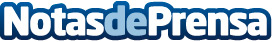 ODILO patrocina al FC Cartagena CB y acerca la educación digital al deporteEn el último semestre, ODILO se ha hecho acreedora a la mayor ronda de inversión en una compañía de tecnología educativa en la historia de España; su CEO, Rodrigo Rodríguez, ha sido reconocido por la revista Forbes, como una de las 100 personas más creativas en el mundo de los negocios, y ahora incursiona en el baloncestoDatos de contacto:María Gracia BanderasRelaciones Públicas ODILO669510822Nota de prensa publicada en: https://www.notasdeprensa.es/odilo-patrocina-al-fc-cartagena-cb-y-acerca-la Categorias: Nacional Finanzas Básquet Sociedad Murcia http://www.notasdeprensa.es